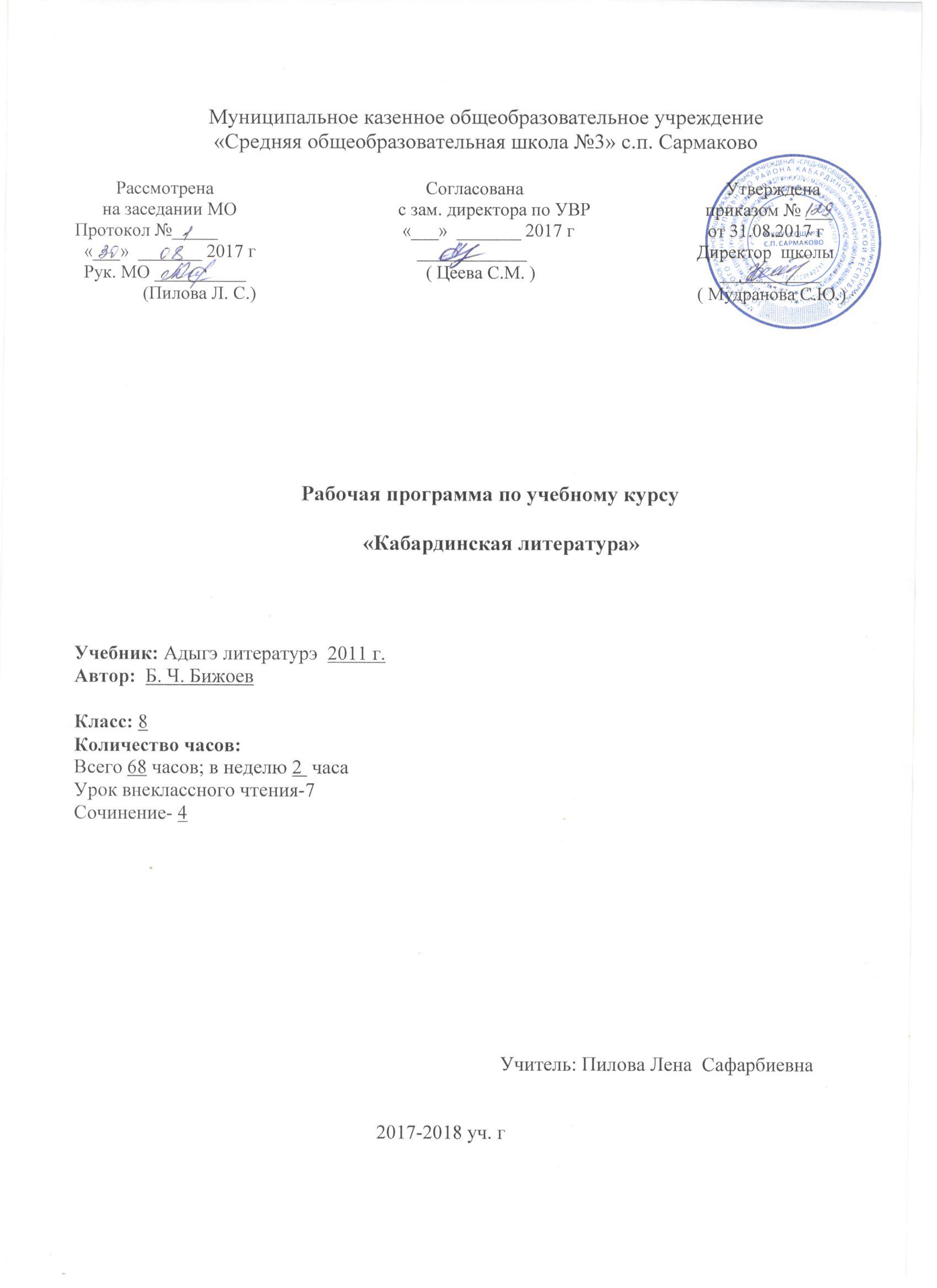 Рабочая программа по учебному курсу кабардинская литература  в 8  классе    разработана в  соответствии с нормативно-правовыми и   инструктивно-методическими  документами:Федеральный компонент государственных – образовательных стандартов (ФК ГОС -2004)Приказ Минобрнауки РФ от 31.03.2014 г. № 253 «Об утверждении федерального перечня учебников, рекомендованных к использованию при реализации имеющих государственную аккредитацию  образовательных программ начального общего, основного общего, среднего общего образования, с изменениями, внесенными приказом МОН РФ от 05.07.2017 г. № 629;Авторская программа основного общего образования по кабардинской литературе  под ред.  Б.Ч. Бижоев, 2013 года издания.Учебный план  МКОУ «СОШ №3» с.п. Сармаково на 2017 – 2018 учебный год. Положение  МКОУ «СОШ №3»  о порядке разработки, рассмотрения и утверждения рабочих программ учебных предметов (курсов)Основная образовательная программа основного общего образования МКОУ «СОШ №3» с.п. Сармаково на 2017 – 2018 учебный год.Требования к уровню подготовки учащихся Знать\ уметь1. Основные этапы жизненного и творческого пути классических писателей. 2. Тексты художественных произведений.3. Сюжет, особенности композиции.4. Типическое значение характеров главных героев произведений. 5. Основные теоретические понятия:6. Изобразительно-выразительные средства языка.Учащиеся должны уметь: различать эпические, лирические и драматические произведения;выразительно читать текст с учeтом особенностей художественного произведения (лирического, эпического, драматического);создавать устное или письменное сочинение – рассуждение о героях изучаемого произведения (индивидуальная, сравнительная, групповая характеристика) с учетом авторского отношения к ним;составлять сложный план характеристики героев художественного произведения; давать устный или письменный отзыв о самостоятельно прочитанном литературном произведении (с мотивировкой своего отношения к героям и событиям)II. Содержание учебного предметаВведение. (1 ч.)Устное народное творчество (4часов) «Сосрыкъуэ маф1э къызэрихьар» («Как Сосруко добыл огонь»)«Бэдынокъуэ нартхэ къахилъхьа хабзэф1ыр» («Как Бадыноко положил начало новому обычаю Нартов»;«Хьэтхым и къуэ Мыхьэмэт и уэрэд» «Песнь о Магомете, сыне Хатха» «Лабэдэсхэм я гъыбзэ» («Песня-плачь жителей Лабы»)Что такое устное народное творчество, жанры устного народного творчества, значение устного народного творчества в жизни народа. Нартский эпос как крупнейшее произведение кабардинского устного народного творчества. Значение нартского эпоса. Выражение лучших качеств кабардинского народа через образы героев нартского эпоса.А. Шогенцуков (2 часа)«Нана»; Выражение патриотизма и любви к матери в стихотворении, вера в возвращение на родину, несмотря ни на какие трудности.Первые стихи Шогенцукова А.А «Жынгызым и нып ф1ыц1эжьыр» (Черный флаг Жингиза)Представление крестьянства как основной опоры революции, самопожертвование главного героя во имя светлого будущего.Клишбиев И.Б. (1 часа)«1уэдыщэ» Историческая красота народа в стихотворении поэта. Актуальность темы и в настоящее время.Кешоков А. П. (4 часа)«Уэздыгъей» («Сосна») стихотворение о природе. Красота родного края в стихах Кешокова, сосна как символ молодости.«Хъыбар дахэ зыхуэфащэр» Мужество героя в сложной ситуации и его любовь к Родине в романе. Образ кабардинской лошади как символ красоты, мужества, мудрости.И. Хакунов (2 часа) «Бланэ щалъху мэк1уэж» («Возвращение на Родину»).Стремление человека, заброшенного на чужбину, к своим истокам, любовь кматери и родному краю.Б. Куашев (2 часа)«Шэрэдж »(«Черек»),»Мамырыгъэ» («Мир»), «Ф1ымрэ 1еймрэ» («Добро и зло») Выражение идей дружбы народов, патриотизма, мира и гуманизма в стихах, братство русского и кабардинского народов.Теория литературы (1час).Дугужев К.Б. (3 часа)«Техьэпщ1э» («Свадебный подарок»). Повесть о жизни и быте сельской молодежи в 70-е годы, о взаимоотношениях сельских и городских жителей. Сила любви и уроки жизни в повести.Аксиров З.А. (3 часа)«Дахэнагъуэ». Тема и идея произведения, УНТ как основа сюжета произведения.. Место пьесы в кабардинской драматургии. Образы главных героев.Нахушев М.Д. (2 часа)«Лъэпкъым» («Народу») Стихотворение о непокоренности кабардинского народа . «Маржэ, адыгэхэ» (Адыги). Печаль и гнет кабардинской диаспоры в стихотворении.Губжоков Л.М. (2 часа)Стихи. Философские мышления и психологизм. Прошлое, сегодняшнее и будущее народа в стихотворениях.Кажаров П.Х. (2 часа)«Мыужьых маф1э» («Вечный огонь») Память павших героев за свободу Родины и их героизм как «вечный огонь» для подрастающего поколения.С.Кушхов (2 часа)«Мать» Тема и идея произведения. Поучительность отрицательного образа в рассказе. Образы родной и приемной матерей.Бицуев А. (2 часа)«Телеграмма» Поэма о любви и возвышенных чувствах лирического героя к матери и родным.Пхешев М.И. (1 час)«Мэкъуауэ л1ыжьхэр» («Старики-сенокосы»). Красота юмора героев. Художественно-изобразительные средства в стихотворении.«Дыгъэмрэ Мазэмрэ», «Таурыхъ» Философские основы стихов.Мокаев М.Х. (1 час)«Л1ыжьхэр» («Старики») Характерные черты горских народов в стихотворении.Ацканоа Р. Х. (2 часа) «Уэшхыр аргуэру мэятэ» («Опять дождь»)Стихийные явления и чувства людей в использовании поэта.Кандур М.И. (2 часа)«Маждэ». Трудности адыгских мухаджиров на временном пристанище, на балканской земле. Образ кабардинской женщины.III.	Тематическое планированиеIV. Календарно-тематическэ планI. Требования к уровню подготовки учащихся Знать\ уметь1. Основные этапы жизненного и творческого пути классических писателей. 2. Тексты художественных произведений.3. Сюжет, особенности композиции.4. Типическое значение характеров главных героев произведений. 5. Основные теоретические понятия:6. Изобразительно-выразительные средства языка.Учащиеся должны уметь: различать эпические, лирические и драматические произведения;выразительно читать текст с учeтом особенностей художественного произведения (лирического, эпического, драматического);создавать устное или письменное сочинение – рассуждение о героях изучаемого произведения (индивидуальная, сравнительная, групповая характеристика) с учетом авторского отношения к ним;составлять сложный план характеристики героев художественного произведения; давать устный или письменный отзыв о самостоятельно прочитанном литературном произведении (с мотивировкой своего отношения к героям и событиям)II. Содержание учебного предметаВведение. (1 ч.)Устное народное творчество (4часов) «Сосрыкъуэ маф1э къызэрихьар» («Как Сосруко добыл огонь»)«Бэдынокъуэ нартхэ къахилъхьа хабзэф1ыр» («Как Бадыноко положил начало новому обычаю Нартов»;«Хьэтхым и къуэ Мыхьэмэт и уэрэд» «Песнь о Магомете, сыне Хатха» «Лабэдэсхэм я гъыбзэ» («Песня-плачь жителей Лабы»)Что такое устное народное творчество, жанры устного народного творчества, значение устного народного творчества в жизни народа. Нартский эпос как крупнейшее произведение кабардинского устного народного творчества. Значение нартского эпоса. Выражение лучших качеств кабардинского народа через образы героев нартского эпоса.А. Шогенцуков (2 часа)«Нана»; Выражение патриотизма и любви к матери в стихотворении, вера в возвращение на родину, несмотря ни на какие трудности.Первые стихи Шогенцукова А.А «Жынгызым и нып ф1ыц1эжьыр» (Черный флаг Жингиза)Представление крестьянства как основной опоры революции, самопожертвование главного героя во имя светлого будущего.Клишбиев И.Б. (1 часа)«1уэдыщэ» Историческая красота народа в стихотворении поэта. Актуальность темы и в настоящее время.Кешоков А. П. (4 часа)«Уэздыгъей» («Сосна») стихотворение о природе. Красота родного края в стихах Кешокова, сосна как символ молодости.«Хъыбар дахэ зыхуэфащэр» Мужество героя в сложной ситуации и его любовь к Родине в романе. Образ кабардинской лошади как символ красоты, мужества, мудрости.И. Хакунов (2 часа) «Бланэ щалъху мэк1уэж» («Возвращение на Родину»).Стремление человека, заброшенного на чужбину, к своим истокам, любовь кматери и родному краю.Б. Куашев (2 часа)«Шэрэдж »(«Черек»),»Мамырыгъэ» («Мир»), «Ф1ымрэ 1еймрэ» («Добро и зло») Выражение идей дружбы народов, патриотизма, мира и гуманизма в стихах, братство русского и кабардинского народов.Теория литературы (1час).Дугужев К.Б. (3 часа)«Техьэпщ1э» («Свадебный подарок»). Повесть о жизни и быте сельской молодежи в 70-е годы, о взаимоотношениях сельских и городских жителей. Сила любви и уроки жизни в повести.Аксиров З.А. (3 часа)«Дахэнагъуэ». Тема и идея произведения, УНТ как основа сюжета произведения.. Место пьесы в кабардинской драматургии. Образы главных героев.Нахушев М.Д. (2 часа)«Лъэпкъым» («Народу») Стихотворение о непокоренности кабардинского народа . «Маржэ, адыгэхэ» (Адыги). Печаль и гнет кабардинской диаспоры в стихотворении.Губжоков Л.М. (2 часа)Стихи. Философские мышления и психологизм. Прошлое, сегодняшнее и будущее народа в стихотворениях.Кажаров П.Х. (2 часа)«Мыужьых маф1э» («Вечный огонь») Память павших героев за свободу Родины и их героизм как «вечный огонь» для подрастающего поколения.С.Кушхов (2 часа)«Мать» Тема и идея произведения. Поучительность отрицательного образа в рассказе. Образы родной и приемной матерей.Бицуев А. (2 часа)«Телеграмма» Поэма о любви и возвышенных чувствах лирического героя к матери и родным.Пхешев М.И. (1 час)«Мэкъуауэ л1ыжьхэр» («Старики-сенокосы»). Красота юмора героев. Художественно-изобразительные средства в стихотворении.«Дыгъэмрэ Мазэмрэ», «Таурыхъ» Философские основы стихов.Мокаев М.Х. (1 час)«Л1ыжьхэр» («Старики») Характерные черты горских народов в стихотворении.Ацканоа Р. Х. (2 часа) «Уэшхыр аргуэру мэятэ» («Опять дождь»)Стихийные явления и чувства людей в использовании поэта.Кандур М.И. (2 часа)«Маждэ». Трудности адыгских мухаджиров на временном пристанище, на балканской земле. Образ кабардинской женщины.III.	Тематическое планирование№п/пРазделхэмрэтемэхэмрэСы хьэтбж.ЩетыпхъэрЩетыпхъэрЩетыпхъэр№п/пРазделхэмрэтемэхэмрэСы хьэтбж.планфакт.факт.Хэзыгъэгъуазэ. Литературэмрэ тхыдэмрэ.102.09.Адыгэ 1уэры1уатэ . Нарт хъыбархэмрэ пшыналъэхэм рэ. Сосрыкъуэ нарт хасэм япэу зэрык1ауэ щытар.106. 09Сосрыкъуэ маф1эр къызэрихьар.109.09Бэдынокъуэ и адэр ук1ып1эм къызэрыришыжар113.09Бэдынокъуэ нартхэм къахилъхьа хабзэф1ыр.116.09Кл.щ1. зэджа нарт хъыбархэм теухуауэ.121.09Сочиненэм хуэзыгъэхьэзыр урок.123.09Б/З. Сочиненэ «Сэ ф1ыуэ слъагъу нарт л1ыхъужьыр».127.09Адыгэ уэрэдыжьхэр. Хьэтхым и къуэ Мыхьэмэт и уэрэдыр. 130.09Лабэдэсхэм я гъыбзэ 104.10Классым щ1эмы су зэджа адыгэ уэрэдыжьхэр107.09Щоджэнц1ык1у А. и гъащ1эмрэ литературнэ лэжьыгъэмрэ. «Нанэ» усэм щ1элъ гурыщ1эр.11.10«Нанэ» усэр зэпкърыхын. Усэр гук1э зэгъэщ1эн.114.10Къылышбий Исмахьил «1уэ дыщэ» усэр.118.10Къылышбий Исмахьил «1уэ дыщэ» усэр зэпкърыхын. 121.10К1ыщокъуэ Алим «Мэжджыт» рассказыр.125.10К1ыщокъуэ Алим «Хъыбар дахэ зыхуэфащэ» пычыгъуэ.108.11К1ыщокъуэ Алим «Бабыщыкъуэ  адакъэпщ» (1,2,3,4,5 1ыхьэхэр).111.11К1ыщокъуэ Алим «Бабыщыкъуэ  адакъэпщ» (6,7,8 1ыхьэхэр).116.11Хьэкъун И. и гъа щ1эр,  литератур нэ лэжьыгъэр. «Бзылъхугъэ шу щэху». Темэр, гупсысэ нэхъы щхьэр.118.11«Бзылъхугъэ шу щэху». Содержанэмк1э лэжьэн.122.11«Бзылъхугъэ шу щэху»повестыр .125.11Повестым хэт образхэр. Лъэпкъ зэмыл1эужьыгъуэхэм я зэныбжьэгъуныгъэр повестым къызэрыхэщыр. Художественнэ тхыгъэм и темэмрэ идеемрэ.129.11Классым  щ1эмысу зэджа зауэм теухуа рассказхэр.102.12К1уащ Б. и гъащ1эр, литературнэ лэжьыгъэр.И усэхэм теухуа обзор. «Шэрэдж» усэр. Къеджэн, зэпкърыхын.106.12К1уащ Бет1ал «Ф1ымрэ 1еймрэ» усэр. Л/т. Паузэ, ритм,рифмэ109.12Дыгъужь Къурмэн и гъащ1эмрэ и литературнэ лэжьыгъэмрэ. «Бжьыхьэ псыдзэ» романыр.(1 1ыхьэ)113.12Дыгъужь Къурмэни «Бжьыхьэ псыдзэ» романыр(2,3 1ыхьэхэр)116.12Дыгъужь Къу. и «Бжьыхьэ псыдзэ» романыр(4,5 1ыхьэхэр)120.12Акъсырэ Залымхъан «Дахэнагъуэ» пьесэр. Темэр, идеер. Монолог, диалог, ремаркэ.Драмэ лэжьыгъэ, абы и л1эужьыгъуэхэр. 122.12Акъсырэ Залымхъан «Дахэнагъуэ» пьесэм и 6-нэ теплъэгъуэр. 127.12«Дахэнагъуэ» пьесэм и епл1анэ 1уэхугъуэр, ебланэ теплъэгъуэр. 110.01. Акъсырэ Залым хъан и «Дахэна гъуэ» пьесэр зэпкърыхыжын. Пьесэм хэт образ хэр зыхуэдэр. 113.01Сочиненэм хуэзыгъэхьэзыр урок.117.01Б/З Сочиненэ  «Дахэнагъуэ ц1ыхубэ насыпым и л1ык1уэщ».120.01Нэхущ Мухьэмэд «Лъэпкъым»усэр. Усэр гук1э зэгъэщ1эн.124.01Нэхущ Мухьэмэд «Маржэ, адыгэхэ!» усэр.Л/т Сатыр, псалъэ (рефрен, анафорэ)къытезыгъэзэжхэр.127.01Къэжэр П. и гъащ1эр литературнэ лэжьыгъэр. «Мыужьыхыж маф1э» поэмэм къеджэн.131.01«Мыужьыхыж маф1э» поэмэр зэпкърыхын.Поэмэм щыщ сатыр 30 гук1э зэгъэщ1эн.103.02Л/т Поэмэ. Балладэ. Уэрэд.107.02Классым щ1эмысу яджа усэхэмк1э урок конкурс110.02Гъубжокъуэ Л. и гъащ1эр, литературнэ лэжьыгъэр. «Жылэ» усэр.114.02«Автобус къэувы1эп1эм деж» усэхэр джын,зэпкърыхын.117.02Гъубжокъуэ Лиуан «Адыгэ шы ф1эдзап1э» усэр.121.02Л/т Усэ л1эужьыгъуэхэр.124.02Бицу А. и гъащ1эр, литературнэ лэжьыгъэр. «Телеграммэ»поэмэр127.02Классым щ1эмысу зэджа Хэку зауэшхуэм теухуа усэхэр.103.03Бицу А. «Телеграммэ» поэмэр зэпкърыхын.Поэмэм и гъэпсык1эр.107.03Къущхьэ С. и гъащ1эмрэ и литературнэ лэжьыгъэмрэ. «Анэ» рассказым и темэр,идеер.1-2-нэ 1ыхьэхэр джын. 110.03Къущхьэ С. «Анэ» рассказым и 3-нэ 1ыхьэм къеджэн,зэпкърыхын.114.03«Анэ»рассказым къыхэщ образ нэхъыщхьэхэр. Салимэ, 1энусэ сымэ зыхуэдэр.117.03Сочиненэм хуэзыгъэхьэзыр урок.121.03Б/З Сочиненэ «Салимэ зыхуэдэр».104.04Ацкъан Р. «Бгъэ1эпхъуэу ф1эф1къым жыгым» усэр.107.04Ацкъан Р. «Ф1эщщ1ыгъуаф1эу узи1эщ, си лъахэ» усэр.111.04Ацкъэн Р. «Къуршыбгъэ» усэр. 114.0414.0456.Пхъэш М. «Мэкъуауэ л1ыжьхэр»118.0418.0457.Пхъэш М. «Таурыхъ» , «Дыгъэмрэ мазэмрэ»усэр.121.0421.0458.Пхъэш М. и усэхэр къызыщ1эзыкъуэж урок125.0425.0459.Классым щ1э мысу яджа Къэрмокъуэ М. и рассказхэмк1э беседэ.128.0428.0460.Зумакулова Т. «Псалъэ жагъуэ» усэр.103.0503.0561.Сочиненэм хуэзыгъэхьэзыр урок.105.0505.0562.Б/З Сочиненэ«Сэ ф1ыуэ слъагъу усак1уэр  е тха к1уэр.»107.0507.0563Къандур М. «Маждэ» «Шэрджэсхэр» романым щыщ пычыгъуэм и япэ 1ыхьэр. 112.0512.0564«Маждэ» пычыгъуэм и  ет1уанэ 1ыхьэр.116.0516.0565.Къандур М. «Шэрджэсхэр. Балкан тхыдэ» романым щыщ «Маждэ»пычы гъуэр зэпкъры хын.119.0519.0566.Классым щ1эмысу зэджа Хэкум, лъэпкъым, бзэм теухуа усэхэр. 123.0523.0567.Гъэ псом зэджа усэхэм къытегъэзэжын. 126.0526.05     68.Гъэ псом зэджа рассказ, тхыгъэшхуэхэм щыщ пычыгъуэхэм къытегъэзэжын.130.0530.05